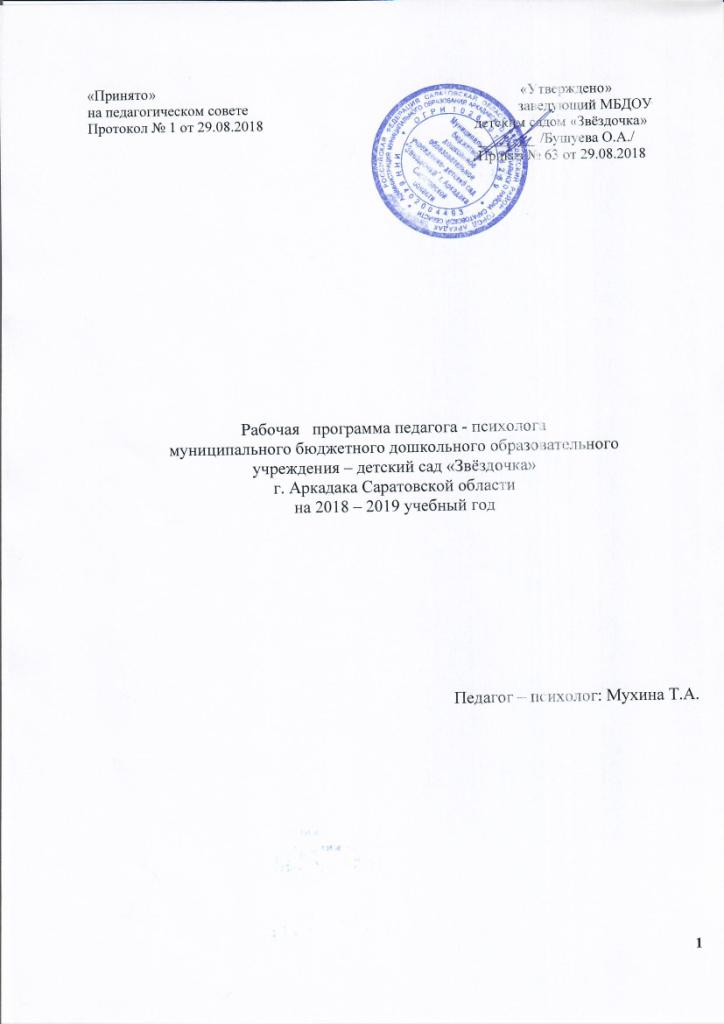 Содержание.I. Целевой раздел.	21. Пояснительная записка.	21.1. Цель программы.	21.2. Задачи программы.	31.3. Основные принципы формирования программы.	         	32. Возрастные особенности и новообразования дошкольного детства.	42.1. Новообразования дошкольного детства.	42.2. Возрастные особенности детей дошкольного возраста.	43. Планируемые результаты освоения программы (Целевые ориентиры).	73.1. Итоги освоения содержания программы с детьми младшего дошкольного возраста.	73.2. Итоги освоения содержания программы с детьми 4-5 лет.	93.3. Итоги освоения содержания программы с детьми 5-6 лет.	103.4. Итоги освоения содержания программы с детьми 6-7 лет.      	13II. Содержательный раздел.1. Психолого-педагогическое сопровождение.	152. Психологическое сопровождение адаптационного процесса в ДОУ.	152.1. Этапы осуществления программы.	152.2. Содержание деятельности педагога-психолога на основных этапах работы по психологическому сопровождению адаптационного процесса в ДОУ.                                          15                                     3. Психологическое сопровождение реализации ООП ДОУ по  освоению направлений  развития и образования детей.                                                                                                         173.1. Психологическое сопровождение образовательной области«Социально-коммуникативное развитие»                                                                                          183.2. Психологическое сопровождение образовательной области «Познавательное развитие»	213.3. Психологическое сопровождение образовательной области «Речевое развитие»	223.4. Психологическое сопровождение образовательной области«Художественно-эстетическое развитие»                                                                                          233.5. Психологическое сопровождение образовательной области «Физическое развитие»	244. Психологическое сопровождение системы мониторинга достижения детьми планируемых результатов освоения программы.                                                                        254.1. Зона компетенции педагога-психолога в диагностическом обследовании дошкольников.   25III. Организационный раздел.	261. Содержание психолого-педагогической деятельности.	261.1. Основные направления деятельности педагога-психолога.	262. Условия реализации программы.	303. Образовательные технологии. 	314. Организация системы взаимодействия педагога-психолога с участниками      образовательного процесса.                                                                                                              324.1. Организация системы взаимодействия педагога-психолога со специалистами ДОУ.	324.2. Организация системы взаимодействия педагога-психолога с родителями (законными представителями).                                                                                                                                 345. Критерии результативности деятельности педагога-психолога ДОУ.	356. Оснащение кабинета педагога-психолога.	356.1. Краткое описание использования психологом кабинета.	356.2. Программно-методическое обеспечение. 	36Приложения.I. Целевой раздел.1. Пояснительная записка.Охрана и укрепление психического здоровья детей является одной из приоритетных задач развития современного дошкольного образования и рассматривается как условие реализации основной общеобразовательной программы дошкольного образования.	Деятельность современного педагога-психолога ДОУ направлена, с одной стороны, на создание условий для реализации возможностей развития ребенка в дошкольном возрасте, а с другой, на содействие становлению тех психологических новообразований, которые создадут фундамент развития в последующие возрастные периоды.Развитие ребенка выступает как социокультурный процесс, осуществляющийся посредством включения ребенка в разнообразные сферы общественной практики, в широкий контекст социальных связей посредством доступных ему видов деятельности. Взрослый выступает как носитель мотивационно-смысловых образований, передавая их ребенку и обеспечивая его взросление путем организации специфически детских видов деятельности.	Своеобразие дошкольного детства состоит в том, что именно в данном возрасте в центре всей психической жизни ребенка находится взрослый как носитель общественных функций, смыслов, задач человеческой деятельности в системе общественных отношений. Вхождение ребенка в социальное бытие взрослых происходит в процессе освоения им образовательных областей.	Образовательные области не имеют узко предметный характер, а опосредуют все сферы общественного и индивидуального бытия ребенка. Их освоение, согласно ФГОС ДО, происходит на фоне эмоционального и морально-нравственного благополучия детей, положительного отношения к миру, к себе и другим людям. На создание такого «фона» и направлена деятельность педагога-психолога ДОУ.Создание рабочей программы психологического сопровождения личности дошкольника детерминировано внедрением  в деятельность МБДОУ д/с «Звездочка» Федеральных государственных образовательных стандартов дошкольного образования, утвержденных приказом Министерства Образования и Науки РФ № 1155 от 17.10.2013 г.Рабочая программа разработана на основании:- Закона «Об образовании в Российской Федерации» от 29 декабря 2012 года № 273-ФЗ;ФГОС ДО (Приказ Министерства образования и науки РФ "Об утверждении федерального государственного образовательного стандарта дошкольного образования" от 17 октября 2013 г. N 1155);- Приказа Министерства образования и науки РФ "Об утверждении Порядка организации и осуществления образовательной деятельности по основным общеобразовательным программам - образовательным программам дошкольного образования" от 30 августа 2013 г. № 1014;- Декларация прав ребенка ООН (1959)- Конвенция ООН о правах ребенка (1989)- СанПин 2.4.1.3049-13 Минюст России от 29 мая 2013 г. N 28564;- нормативно-правовых актов, регулирующих деятельность педагога-психолога образовательного учреждения.Программа составлена в соответствии с основной общеобразовательной программой МБДОУ детского сада «Звездочка», разработанной с учетом Примерной образовательной программы дошкольного образования ДЕТСТВО: / Т.И. Бабаева, А.Г. Гогоберидзе, О.В. Солнцева и др. – СПб.: ООО «Издательство «Детство-Пресс», Издательство РГПУ им. А.И. Герцена, 2014. – 321 с.Рабочая программа включает в себя организацию психологического сопровождения деятельности МБДОУ по  основным  направлениям – cоциально-коммуникативное развитие, познавательное развитие, речевое развитие, художественно-эстетическое развитие, физическое развитие, обеспечивает единство воспитательных, развивающих и обучающих целей и задач процесса  образования. Приоритетным является воспитание,  обучение, развитие, присмотр, уход за детьми в  соответствии с их индивидуальными особенностями. Рабочая программа определяет содержание и структуру деятельности педагога-психолога по направлениям: психопрофилактика, психодиагностика, психокоррекция, психологическое консультирование и поддержка деятельности ДОУ в работе с детьми от 1,6 до 8 лет, родителями воспитанников и педагогами ДОУ.1.1. Цель программы: определение основных направлений психологического сопровождения реализации образовательных инициатив для обеспечения полноценного формирования интегративных качеств дошкольников, развитие физических, интеллектуальных и личностных качеств, предпосылок учебной деятельности, сохранение и укрепление здоровья детей дошкольного возраста, коррекцию недостатков в их психическом развитии, сохранение и укрепление психологического здоровья детей, гармоничного развития в условиях ДОУ.1.2. Данная цель конкретизируется в следующих задачах:1. Предупреждать возникновение проблем развития ребенка. 2. Уменьшение степени выраженности нарушения, его поведенческих последствий, предупредить появление вторичных отклонений в развитии, обеспечить максимальную реализацию реабилитационного потенциала ребенка. Формирование у дошкольников знаний, установок, личностных ориентиров и норм поведения, обеспечивающих сохранение и укрепление физического, психологического здоровья.3. Обучение педагогов установлению психологически грамотной, развивающей системы взаимоотношений с детьми, основанной на взаимопонимании и взаимном восприятии друг друга. Обучение педагогов разрешения проблем, оказания психологической поддержки в процессе их взаимодействия с детьми и коллегами.4. Обеспечение родителей знаниями и навыками, способствующими развитию эффективного развивающего поведения в семье в процессе взаимодействия с детьми.1.3. Основные принципы формирования программы:Психолого-педагогическое сопровождение образовательного процесса обеспечивает реализацию Основной общеобразовательной программы МБДОУ детский сад «Звездочка».Психолого-педагогическая деятельность осуществляется с детьми, имеющими разные уровни психического развития.В соответствии с ФГОС психолого-педагогическая работа основывается на научных принципах ее построения:· принцип развивающего образования, который реализуется через деятельность каждого ребенка в зоне его ближайшего развития;· сочетание принципа научной обоснованности и практической применимости, т.е. соответствие основным положениям возрастной психологии и дошкольной педагогики;· единство воспитательных, развивающих и обучающих целей и задач в процессе реализации, которые формируют знания, умения и навыки, имеющие  непосредственное отношение к развитию детей дошкольного возраста;· принцип интеграции образовательных областей в соответствии с возрастными возможностями и особенностями воспитанников, спецификой и возможностями образовательных областей;· комплексно-тематический принцип построения образовательного процесса;· решение программных образовательных задач в совместной деятельности взрослого и детей, и самостоятельной деятельности детей в рамках непосредственно образовательной деятельности, при  проведении режимных моментов в соответствии с условиями ДОУ;· построение образовательного процесса на адекватных возрасту формах работы с детьми.Основной формой работы с детьми дошкольного возраста и ведущим видом деятельности для них является игра.Поле реализации принципов рабочей программы выстраивается в триаде: образовательная программа – образовательный маршрут – мониторинг качества образования (целевые ориентиры).Содержание рабочей программы реализуется с учетом возрастных особенностей дошкольников.2. Возрастные особенности и новообразования дошкольного детства.2.1. Новообразования дошкольного детства.Дошкольный возраст является периодом интенсивного формирования психики на основе тех предпосылок, которые сложились в раннем детстве.По всем линиям психического развития возникают новообразования различной степени выраженности, характеризующиеся новыми свойствами и структурными особенностями. Происходят они благодаря таким факторам, как речь и общение с взрослыми и сверстниками, различным формам познания и включению в различные виды деятельности (игровые, продуктивные, бытовые).Наряду с новообразованиями, в развитии психофизиологических функций возникают сложные социальные формы психики: личность и ее структурные элементы (характер, интересы), субъекты общения, познания и деятельности и их основные компоненты — способности и склонности. Одновременно происходит дальнейшее развитие и социализация ребенка, в наибольшей степени выраженные на психофизиологическом уровне, в познавательных функциях и психомоторике. Формируются новые уровни психических функций,  позволяющие ребенку адаптироваться к социальным условиям и требованиям жизни.2.2. Возрастные особенности детей дошкольного возраста.Психолого-педагогическая работа с детьми строится на основе возрастных особенностей психического развития детей.Возраст от 2 до 3 лет.	Продолжает развиваться  предметная деятельность (развиваются соотносящие и орудийные действия), ситуативно-деловое общение ребёнка и взрослого; совершенствуется восприятие, речь, начальные формы произвольного поведения, игры, наглядно-действенное мышление.В ходе совместной с взрослыми предметной деятельности продолжает развиваться понимание речи. Интенсивно развивается активная речь детей. К концу третьего года жизни речь становится средством общения ребёнка со сверстниками. В этом возрасте у детей формируются новые виды деятельности: игра, рисование, конструирование.Игра носит процессуальный характер, в середине третьего года жизни появляются действия с предметами заместителями.Типичным является изображение человека в виде «головонога» - окружности и отходящих от неё линий.Дети могут осуществлять выбор из 2-3 предметов по форме, величине и цвету; различать мелодии; петь.К трём годам дети воспринимают все звуки родного языка, но произносят их с большими искажениями.Основной формой мышления становится наглядно-действенная.Для детей этого возраста характерна неосознанность мотивов, импульсивность и зависимость чувств и желаний от ситуации. У детей появляются чувства гордости и стыда, начинают формироваться элементы самосознания, связанные с идентификацией с именем и полом. Ранний возраст завершается кризисом  трёх лет. Ребёнок осознаёт себя как отдельного человека, отличного от взрослого. У него формируется образ Я. Кризис часто сопровождается рядом отрицательных проявлений: негативизмом, упрямством, нарушением общения со взрослым и др. Кризис может продолжаться от нескольких месяцев до двух лет.Возраст от 3 до 4 лет.Общение становится внеситуативным.Игра становится ведущим видом деятельности в дошкольном возрасте.Главной особенностью игры является её условность: выполнение одних действий с одними предметами предполагает их отнесённость к другим действиям с другими предметами. Основным содержанием игры младших дошкольников являются действия с игрушками и предметами-заместителями.В младшем дошкольном возрасте происходит переход к сенсорным эталонам. К концу младшего дошкольного возраста дети могут воспринимать  до 5 и более форм предметов и до 7 и более цветов, способны дифференцировать  предметы по величине, ориентироваться в пространстве группы детского сада, а при определённой организации образовательного процесса – и в помещении всего дошкольного учреждения.Развиваются память и внимание. По просьбе взрослого дети могут запомнить 3 – 4 слова и 5 – 6 названий предметов. К концу младшего дошкольного возраста они способны запомнить значительные отрывки из любимых произведений.Продолжает развиваться наглядно-действенное мышление. При этом преобразования ситуаций в ряде случаев осуществляются на основе целенаправленных проб с учётом желаемого результата. Дошкольники способны установить некоторые скрытые связи и отношения между предметами.В младшем дошкольном возрасте начинает развиваться воображение. Взаимоотношения детей: они скорее играют радом, чем активно вступают во взаимодействие. Однако уже в этом возрасте могут наблюдаться устойчивые избирательные взаимоотношения. Конфликты между детьми возникают преимущественно по поводу игрушек. Положение ребёнка в группе сверстников во многом определяется мнением воспитателя.Поведение ребёнка ещё ситуативное. Начинает развиваться самооценка, продолжает развиваться также их половая идентификация.Возраст от 4 до 5 лет.	В игровой деятельности появляются ролевые взаимодействия. Происходит разделение игровых и реальных взаимодействий детей.Дети могут рисовать основные геометрические фигуры, вырезать ножницами, наклеивать изображения на бумагу и т.д.Формируются навыки планирования последовательности действий.Дети способны упорядочить группы предметов по сенсорному признаку – величине, цвету; выделить такие параметры, как высота, длина и ширина.Начинает складываться произвольное внимание.Начинает развиваться образное мышление. Дошкольники могут строить по схеме, решать лабиринтные задачи.Увеличивается устойчивость внимания. Ребёнку оказывается доступной сосредоточенная деятельность в течение 15 – 20 минут. Он способен удерживать в памяти при выполнении каких-либо действий несложное условие.Речь становится предметом активности детей. Речь детей при взаимодействии друг с другом носит ситуативный характер, а при общении со взрослыми становится вне ситуативной.В общении ребёнка и взрослого ведущим становится познавательный мотив.Повышенная обидчивость представляет собой возрастной феномен.Взаимоотношения со сверстниками характеризуются избирательностью, появляются постоянные партнёры по играм. В группах начинают выделяться лидеры. Появляются конкурентность, соревновательность.Возраст от 5 до 6 лет.Дети могут распределять роли до начала игры и строить своё поведение, придерживаясь роли. Речь, сопровождающая реальные отношения детей, отличается от ролевой речи. Дети начинают осваивать социальные отношения и понимать подчинённость позиций в различных видах деятельности взрослых. При распределении ролей могут возникать конфликты, связанные с субординацией ролевого поведения.Это возраст наиболее активного рисования. Рисунки приобретают сюжетный характер; по рисунку можно судить о половой принадлежности и эмоциональном состоянии изображённого человека.Конструктивная деятельность может осуществляться на основе схемы, по замыслу и по условиям. Появляется конструирование в ходе совместной деятельности.Продолжает совершенствоваться восприятие цвета и их оттенки, но и промежуточные цветовые оттенки; форму прямоугольников, овалов, треугольников. Воспринимают величину объектов, легко выстраивают в ряд – по возрастанию или убыванию – до 10 различных предметов.Восприятие представляет для дошкольников известные сложности, особенно если они должны одновременно учитывать несколько различных и при этом противоположных признаков.В старшем дошкольном возрасте продолжает развиваться образное мышление. Продолжают совершенствоваться обобщения, что является основой словесно логического мышления. Воображение будет активно развиваться лишь при условии проведения специальной работы по его активизации.Начинается переход от непроизвольного к произвольному вниманию.Продолжает совершенствоваться речь, в том числе её звуковая сторона.Развивается связная речь. Дети могут пересказывать, рассказывать по картинке, передавая не только главное, но и детали.Достижения этого возраста характеризуются распределением ролей в игровой деятельности; структурированием игрового пространства; дальнейшим развитием изобразительной деятельности, отличающейся высокой продуктивностью; применением в конструировании обобщённого способа обследования образца; усвоением обобщённых способов изображения предметов одинаковой формы.Восприятие в этом возрасте характеризуется анализом сложных форм объектов; развитие мышления сопровождается освоением мыслительных средств (схематизированные представления, комплексные представления, представления о цикличности изменений); развиваются умение обобщать, причинное мышление, воображение, произвольное внимание, речь, образ Я.Возраст от 6 до 7 лет.Дети подготовительной к школе группы начинают осваивать сложные взаимодействия людей. Игровое пространство усложняется. Дети могут комментировать исполнение роли тем или иным участником игры.Более явными становятся различия между рисунками мальчиков и девочек. Изображение человека становится ещё более детализированным и пропорциональным. При правильном педагогическом подходе у детей формируются художественно-творческие способности в изобразительной деятельности.Они свободно владеют обобщёнными способами  анализа как изображений, так и построек; не только анализируют основные конструктивные особенности различных деталей, но и определяют их форму на основе сходства со знакомыми им  объёмными предметами.У детей продолжает развиваться восприятие, однако они не всегда могут одновременно учитывать несколько различных признаков.Развивается образное мышление, однако воспроизведение метрических отношений затруднено. Продолжают развиваться навыки обобщения и рассуждения, но они в значительной степени ещё ограничиваются наглядными признаками ситуации.Продолжает развиваться внимание дошкольников, оно становится произвольным.В результате правильно организованной образовательной работы у дошкольников развиваются диалогическая и некоторые виды монологической речи.В подготовительной к школе группе завершается дошкольный возраст. Его основные достижения связаны с освоением мира вещей как предметов человеческой культуры; освоением форм позитивного общения с людьми; развитием половой идентификации, формированием позиции школьника.К концу дошкольного возраста ребёнок обладает высоким уровнем познавательного и личностного развития, что позволяет ему в дальнейшем успешно учиться в школе.3. Планируемые результаты освоения программы (Целевые ориентиры).Целевые ориентиры – это социальные и психологические характеристики личности ребенка на этапе завершения дошкольного образования:- ребёнок проявляет инициативность и самостоятельность в разных видах деятельности – игре, общении, конструировании и др. Способен выбирать себе род занятий, участников совместной деятельности, обнаруживает способность к воплощению разнообразных замыслов;- ребёнок уверен в своих силах, открыт внешнему миру, положительно относится к себе и к другим, обладает чувством собственного достоинства. Активно взаимодействует со сверстниками и взрослыми, участвует в совместных играх. Способен договариваться, учитывать интересы и чувства других, сопереживать неудачам и радоваться успехам других, стараться разрешать конфликты;- ребёнок обладает развитым воображением, которое реализуется в разных видах деятельности. Способность ребёнка к фантазии, воображению, творчеству интенсивно развивается и проявляется в игре. Ребёнок владеет разными формами и видами игры. Умеет подчиняться разным правилам и социальным нормам, различать условную и реальную ситуации, в том числе игровую и учебную;- творческие способности ребёнка также проявляются в рисовании, придумывании сказок, танцах, пении и т. п. Ребёнок может фантазировать вслух, играть звуками и словами. Хорошо понимает устную речь и может выражать свои мысли и желания;- у ребёнка развита крупная и мелкая моторика. Он может контролировать свои движения и управлять ими, обладает развитой потребностью бегать, прыгать, мастерить поделки из различных материалов и т. п.;- ребёнок способен к волевым усилиям в разных видах деятельности, преодолевать сиюминутные побуждения, доводить до конца начатое дело.- ребёнок может следовать социальным нормам поведения и правилам в разных видах деятельности, во взаимоотношениях со взрослыми и сверстниками, правилам безопасного поведения и личной гигиены;- ребёнок проявляет любознательность, задаёт вопросы, касающиеся близких и далёких предметов и явлений, интересуется причинно-следственными связями (как? почему? зачем?), пытается самостоятельно придумывать объяснения явлениям природы и поступкам людей. Склонен наблюдать, экспериментировать. Обладает начальными знаниями о себе, о предметном, природном, социальном и культурном мире, в котором он живёт. Знаком с книжной культурой, с детской литературой, обладает элементарными представлениями из области живой природы, естествознания, математики, истории и т. п., у ребёнка складываются предпосылки грамотности. Ребёнок способен к принятию собственных решений, опираясь на свои знания и умения в различных сферах действительности.Целевые ориентиры не подлежат непосредственной оценке, в том числе в виде педагогической диагностики (мониторинга).Все эти психологические характеристики лежат в основе высокой мотивации детей к обучению в школе и предполагают формирование у дошкольников предпосылок учебной деятельности на этапе завершения ими дошкольного образования.II. Содержательный раздел.Развитие ребенка-дошкольника в образовательном процессе (Короткова А.Н., Нежнова П.Г.)I. Творческая инициатива: наблюдение за сюжетной игрой.1 уровень:Активно развертывает несколько связанных по смыслу условных действий (роль в действии), содержание которых зависит от наличной . игровой обстановки; активно использует предметы-заместители, наделяя один и тот же предмет разными игровыми значениями; с энтузиазмом многократно воспроизводит понравившееся условное игровое действие (цепочку действий) с незначительными вариациями.Ключевые признаки: в рамках наличной предметно-игровой обстановки активно развертывает несколько связанных по смыслу игровых действий (роль в действии); вариативно использует предметы-заместители в условном игровом значении.Типично для  3-4 лет.2 уровень:Имеет первоначальный замысел ("Хочу играть в больницу", "Я - шофер" и т.п.); активно ищет или видоизменяет имеющуюся игровую обстановку; принимает и обозначает в речи игровые роли; развертывает отдельные сюжетные эпизоды (в рамках привычных последовательностей событий), активно используя не только условные действия, но и ролевую речь, разнообразя ролевые диалоги от раза к разу; в процессе игры может переходить от одного отдельного сюжетного эпизода к другому (от одной роли к другой), не заботясь об их связности.Ключевые признаки: имеет первоначальный замысел, легко меняющийся в процессе игры; принимает разнообразные роли; при развертывании разнообразных отдельных сюжетных эпизодов подкрепляет условные действия ролевой речью (вариативные ролевые диалоги с игрушками или сверстниками).Типично для  4-5 лет.3уровень:Имеет разнообразные игровые замыслы; активно создает предметную обстановку «под замысел»; отталкиваясь от первоначального замысла, комбинирует (связывает) в процессе игры разные сюжетные эпизоды в новое целое, выстраивая оригинальный сюжет; может при этом осознанно использовать смену ролей; замысел также имеет тенденцию воплощаться преимущественно в речи (словесное придумывание историй), или в предметном макете воображаемого "мира" (с мелкими игрушками-персонажами), может фиксироваться в продукте (сюжетные композиции в рисовании, лепке, конструировании).Ключевые признаки: комбинирует разнообразные сюжетные эпизоды в новую связную последовательность; использует развернутое словесное комментирование игры через события и пространство (что, где происходит с персонажами); частично воплощает игровой замысел в продукте (словесном - история, предметном - макеты, сюжетные композиции в рисовании).Типично для 6-7 летII. Инициатива как целеполагание и волевое усилие: наблюдение за продуктивной деятельностью1 уровень:Обнаруживает стремление включиться в процесс деятельности (хочу лепить, рисовать, строить) без отчетливой цели, поглощен процессом (манипулирует материалом, изрисовывает много листов и т.п.); завершение процесса определяется исчерпанием материала или времени; на вопрос: что ты делаешь? - отвечает обозначением процесса (рисую, строю); называние продукта может появиться после окончания процесса (предварительно цель не формулируется).Ключевые признаки: поглощен процессом; конкретная цель не фиксируется; бросает работу, как только появляются отвлекающие моменты, и не возвращается к ней.Типично для  3-4 лет.2 уровень:Обнаруживает конкретное намерение-цель ("Хочу нарисовать домик,.. построить домик,... слепить домик") - работа над ограниченным материалом, его трансформации; результат фиксируется, но удовлетворяет любой (в процессе работы цель может изменяться, в зависимости оттого, что получается).Ключевые признаки: формулирует конкретную цель ("Нарисую домик"); в процессе работы может менять цель, но фиксирует конечный результат ("Получилась машина").Типично для  4-5 лет.3-уровень;Имеет конкретное намерение-цель; работает над материалом в соответствии с целью; конечный результат фиксируется, демонстрируется (если удовлетворяет) или уничтожается (если не удовлетворяет); самостоятельно подбирает вещные или графические образцы для копирования ("Хочу сделать такое же") - в разных материалах (лепка, рисование, конструирование).Ключевые признаки: обозначает конкретную цель, удерживает ее во время работы; фиксирует конечный результат, стремится достичь хорошего качества; возвращается к прерванной работе, доводит ее до конца.Типично для 6-7 лет.Ш. Коммуникативная инициатива: наблюдение за совместной игрой/совместной продуктивной деятельностью.1 уровень:Привлекает внимание сверстника к своим действиям, комментирует их в речи, но не старается, чтобы сверстник понял; также выступает как активный наблюдатель - пристраивается к уже действующему сверстнику, комментирует и подправляет наблюдаемые действия; старается быть (играть, делать) рядом со сверстниками; ситуативен в выборе, довольствуется обществом и вниманием любого. Ключевые признаки: обращает внимание сверстника на интересующие самого ребенка действия ("Смотри..."); довольствуется обществом любого.Типично для  3-4 лет.2 уровень:Намеренно привлекает определенного сверстника к совместной деятельности с опорой на предмет и одновременным кратким словесным пояснением замысла (цели); ведет парное взаимодействие в игре, используя речевое пошаговое побуждение партнера к конкретным действиям (ты говори..., ты делай...), поддерживает диалог в конкретной деятельности; может найти аналогичный или дополняющий игровой предмет, материал, роль, не вступая в конфликт со сверстником.Ключевые признаки: инициирует парное взаимодействие со сверстником через краткое речевое предложение-побуждение ("Давай играть...делать..."); начинает проявлять избирательность в выборе партнера.Типично для  4-5 лет.3 уровень:Инициирует и организует действия 2-3 сверстников, словесно предлагая исходный замысел-цель ("Давайте так играть... рисовать..."), спланировав несколько начальных действий; использует простой договор ("Я буду..., а вы будете...'1), не ущемляя интересы и желания других; может встроиться в совместную деятельность других детей, подобрав подходящие по смыслу игровые роли, материалы; легко поддерживает диалог в конкретной деятельности; может инициировать и поддержать простой диалог со сверстником на отвлеченную тему; избирателен в выборе партнеров; осознанно стремится не только к реализации замысла, но и к поддержанию слаженного взаимодействия.Ключевые признаки: в развернутой словесной форме предлагает исходный замысел-цель; договаривается о распределении действий, не ущемляя интересы других участников; избирателен в выборе, осознанно стремится к поддержанию слаженного взаимодействия.Типично для 6-7 лет. IV. Познавательная инициатива - любознательность:наблюдение в познавательно-исследовательской и продуктивной деятельности1 уровень:Замечает новые предмет в окружении и проявляет интерес к ним; активно обследует вещи (манипулирует, разбирает - собирает без попыток достичь точного исходного состояния); многократно повторяет действия, поглощен процессом.Ключевые признаки: проявляет интерес к новым предметам, манипулирует ими, практически обнаруживая их возможности; многократно воспроизводит действия.Типично для  3-4 лет.2 уровень:Предвосхищает или сопровождает вопросами практическое исследование новых предметов ("Что это? Для чего?"); обнаруживает осознанное намерение узнать что-то относительно конкретных вещей и явлений ("Как это получается? Как бы это сделать? Почему это так?"); высказывает простые предположения о связи действия и возможного эффекта при исследовании новых предметов, стремится достичь определенного эффекта ("Если сделать так... или так..."), не ограничиваясь простым манипулированием; встраивает новые представления в сюжеты игры, темы рисования, конструирования.Ключевые признаки: задает вопросы относительно конкретных вещей и явлений (что? как? зачем?); высказывает простые предположения, осуществляет вариативные действия по отношению к исследуемому объекту, добиваясь нужного результата (вычленяет зависимость: действие - эффект).Типично для  4-5 лет.3 уровень:Задает вопросы, касающиеся предметов и явлений, лежащих за кругом непосредственно данного (как? почему? зачем?); обнаруживает стремление объяснить связь фактов, использует простое причинное рассуждение (потому что...); стремится к упорядочиванию, систематизации конкретных материалов (коллекции); проявляет интерес к познавательной литературе, к символическим языкам; самостоятельно берется делать что-то по графическим схемам (лепить, конструировать), составлять схемы, пиктограммы, записывать истории, наблюдения (осваивает письмо как средство систематизации и коммуникации).Ключевые признаки: задает вопросы об отвлеченных вещах; обнаруживает стремление к упорядочиванию фактов и представлений, способен к простому рассуждению; проявляет интерес к символическим языкам (графические схемы, письмо).Типично для 6-7 лет.1. Психолого-педагогическое сопровождение.Психолого-педагогического сопровождение - это система психолого-педагогической деятельности, направленная на создание оптимальных условий для развития личности и успешного обучения ребенка в ситуациях образовательного взаимодействия с участием всех субъектов воспитательно-образовательного процесса: дети, родители, педагоги.Направлена на создание оптимальных условий для развития личности и успешного обучения ребенка в ситуациях образовательного взаимодействия с участием всех субъектов воспитательно-образовательного процесса: дети, родители, педагоги.Цель психолого-педагогического сопровождения обусловлена государственным заказом на результаты учебно-воспитательной работы в ДОУ в соответствии с ФГОС ДО и потребностями всех субъектов учебно-образовательного процесса. Потребности личности в процессе психолого-педагогического сопровождения изучаются методами психолого-педагогической диагностики. На основе полученных данных уточняются цель и задачи психолого-педагогического сопровождения. ФГОС ДО фактически определяют основные задачи психологического сопровождения (п.п. 1.6):- Охрана и укрепление физического и психического здоровья детей, в том числе их эмоционального благополучия;- обеспечение психолого-педагогической поддержки семьи и повышение компетентности родителей (законных представителей) в вопросах развития и образования, охраны и укрепления здоровья детей.Задачи психологического сопровождения конкретизируются в зависимости от возраста детей, уровня их развития.При разработке Программы учитывались научные подходы формирования личности ребенка: - Культурно-исторический подход (Л.С.Выготский, А.Р.Лурия) - Деятельностный  подход  (Л.А.Венгер, В.В.Давыдов, А.В.Запорожец, А.Н.Леонтьев, Н.Н.Поддьяков, Д.Б.Эльконин и др.) - Личностный подход (Л.И.Божович, Л.С.Выготский, А.В.Запорожец, А.Н.Леонтьев, В.А.Петровский, Д.Б.Эльконин и др.)Основные субъекты психологического воздействия: дети, педагоги, родители.Уровни психолого-педагогического сопровождения: индивидуальное, групповое, на уровне детского сада.Формы сопровождения: консультирование, диагностика, коррекционно-развивающая работа, профилактика, просвещение.2. Психологическое сопровождение адаптационного процесса в ДОУ.Программа работы по сопровождению периода адаптации детей к ДОУ предполагает всестороннюю психолого-педагогическую деятельность в рамках каждого из направлений работы (диагностика, консультирование, просвещение) со всеми участниками образовательного процесса (дети, родители, педагоги). 2.1. Этапы осуществления программы.I этап: подготовительныйЦель – изучение факторов риска, прогнозирование хода адаптации детей, разработка мер поддержки. Предполагает мероприятия по повышению профессиональной компетентности педагогов, психологическое просвещение родителей, сбор информации о детях.II этап: основной Цель – обеспечение благополучного хода адаптационного процесса, благоприятного психологического климата в  адаптационных группах. Предполагает осуществление текущей диагностики хода адаптационного процесса (систематические наблюдения за поведением детей), корректировку мер их психолого-педагогической поддержки, консультирование родителей и педагогов при возникновении затруднений, психологическое просвещение. Оказание помощи детям на данном этапе предполагает широкое использование индивидуальных форм взаимодействия с целью установления доверительного контакта, торможения негативных эмоциональных состояний и снятию излишнего эмоционального возбуждения.III этап: заключительный Цель – анализ хода процесса адаптации детей к условиям ДОУ, формулировка выводов.Предполагает осуществление итоговой диагностики уровня адаптированности (дезадаптации) детей к условиям ДОУ. 2.2. Содержание деятельности педагога-психолога на основных этапах работы по психологическому сопровождению адаптационного процесса в ДОУ.3. Психологическое сопровождение реализации ООП ДОУ по  освоению направлений развития и образования детей. Рабочая программа обеспечивает, с учетом приоритетного направления деятельности ДОУ и сферы компетентности педагога-психолога,   реализацию четырех направлений развития детей: познавательно-речевое, социально-личностное, художественно-эстетическое и физическое.  3.1. Психологическое сопровождение образовательной области «Социально-коммуникативное развитие»3.2. Психологическое сопровождение образовательной области «Познавательное развитие»3.3. Психологическое сопровождение образовательной области «Речевое развитие»3.4. Психологическое сопровождение образовательной области «Художественно-эстетическое развитие»3.5. Психологическое сопровождение образовательной области «Физическое развитие»4. Психологическое сопровождение системы мониторинга достижения детьми планируемых результатов освоения программы.Согласно п. 4.3 федерального государственного образовательного стандарта дошкольного образования, утв. приказом Минобрнауки России от 17.10.2013 № 1155 (далее – ФГОС ДО, Стандарт), целевые ориентиры (социально-нормативные возрастные характеристики возможных достижений ребенка на этапе завершения уровня дошкольного образования) не подлежат непосредственной оценке, в т. ч. в виде педагогической диагностики (мониторинга), а также не являются основанием для их формального сравнения с реальными достижениями детей.Однако, согласно п. 3.2.3 Стандарта, при реализации образовательной программы дошкольного образования в ДОО может проводиться оценка индивидуального развития детей дошкольного возраста в рамках педагогической диагностики (мониторинга).Такая оценка может быть связана с освоением воспитанниками основной образовательной программы дошкольного образования в связи с тем, что содержание программы должно обеспечивать развитие личности, мотивации и способностей детей в различных видах деятельности и охватывать определенные направления развития и образования (образовательные области).ФГОС ДО предъявляет к системе мониторинга достижений детьми планируемых результатов освоения Программы следующие требования:- система мониторинга должна обеспечивать отслеживание индивидуального маршрута развития ребенка,- мониторинг проводится с оценкой динамики достижений ребенка,- мониторинг включает описание объекта, форм, периодичности и содержание.При реализации этих требований, в сферу компетентности попадают следующие направления мониторинга - физические, интеллектуальные и личностные качества ребенка.Основные используемые методы: наблюдение за ребенком, беседы, экспертные оценки.При этом в построение системы мониторинга заложено сочетание низко формализованных (наблюдение, беседа, экспертная оценка и др.) и высоко формализованных (тестов, проб и др.) методов, обеспечивающее объективность и точность получаемых данных.Мониторинг освоения направлений развития и образования детей проводится по усмотрению воспитателей возрастной группы в течение  учебного года с использованием диагностического инструментария, предусмотренного ООП, что обеспечивает возможность оценки динамики достижений детей, сбалансированность методов, не приводит к переутомлению воспитанников и не нарушает ход образовательного процесса.В мониторинге предусмотрено использование методов, позволяющих получить объем информации в оптимальные сроки, участие в разработке и внедрении системы оценки достижения планируемых результатов освоения основной общеобразовательной программы в ДОУ, прежде всего в части обеспечения индивидуального подхода к оценке результатов освоения основной образовательной программы, позволяющего вести оценку в том числе, и личностных результатов.4.1. Зона компетенции педагога-психолога в диагностическом обследовании дошкольников.В ДОУ осуществляется:- Психологическая диагностика познавательных процессов детей.- Психологическая диагностика личностных качеств.- Диагностика психологической и мотивационной готовности детей к обучению в школе.Профессиональная компетентность педагога-психолога при проведении мониторинга в ДОУ распространяется на следующие параметры диагностирования дошкольников.2 младшая группа (3-4 года):• понимание речи;• активная речь;• сенсорное развитие;• игра;• развитие пространственных представлений;• рисование (желание рисовать, наличие замысла, умение держать карандаш и т. д.);• поведение (взаимоотношения со взрослыми и сверстниками).Средняя группа (4-5 лет):• слуховое восприятие (различение неречевых шумов);• зрительное восприятие (узнавание черно-белых изображений);• пространственные представления (конструирование, употребление простых предлогов);• мелкая моторика;• связная речь (умение выразить свою мысль);• развитие мышления;• анализ продуктивной деятельности — рисунок, лепка, аппликация, словотворчество и т. д.;• игра — уровень игры, преобладающий вид общения;• социальные навыки — общение со взрослыми и сверстниками.Старшая группа (5-6 лет):• слуховое внимание;• зрительное восприятие;• общая моторика, ловкость, выносливость, разноименные движения;• развитие графической деятельности;• мыслительная деятельность;• игровая деятельность;• анализ продуктов деятельности;• коммуникативные навыки.Подготовительная к школе группа (6-7 лет):• зрительно-моторная координация;	• ритмическое чувство;• переключение движений;• рядограммы (последовательность времен года, дней недели);• звуковой анализ слов;• умение определять состав числа;• выделение 4-го лишнего, простые аналогии;• составление сюжетного рассказа по серии картин;• понимание логико-грамматических конструкций;• установление причинно-следственных связей;• ориентировка на листе бумаги.Данные о результатах мониторинга заносятся в индивидуальный маршрутный лист развития ребенка, анализ которого позволяет оценить эффективность образовательной программы и организацию образовательного процесса в целом.III. Организационный раздел.1. Содержание психолого-педагогической деятельности.1.1. Основные направления деятельности педагога-психолога.Направление «Психологическая диагностика».Согласно ФГОС ДО в ДОО может проводиться оценка развития детей, его динамики, в том числе измерение их личностных образовательных результатов. Такая оценка производится педагогом совместно с педагогом-психологом в рамках психолого-педагогической диагностики (или мониторинга). Психолого-педагогическая диагностика понимается как оценка развития и его динамики у детей дошкольного возраста. Обязательным требованием является связь такой оценки с оценкой эффективности педагогических действий и дальнейшим планированием образовательной работы.Участие ребенка в психолого-педагогической диагностике (мониторинге) допускается только с согласия его родителей (законных представителей).Результаты психолого-педагогической диагностики (мониторинга) могут использоваться исключительно для решения образовательных задач, а именно:- индивидуализации образования (в том числе поддержки ребенка, построения его образовательной траектории или профессиональной коррекции особенностей развития);- оптимизации работы с группой детей.Цель диагностической деятельности: получение полных информативных данных об индивидуальных особенностях психического развития детей, которые будут положены в основу разработки индивидуальных образовательных маршрутов воспитанников.Проводится:- Диагностика нервно-психологического развития детей раннего возраста. (Диагностика нервно-психического развития детей первых трех лет жизни Г.В. Пантюхиной, К.Л. Печора, Э.Л. Фрухт. Приложение №1) - Обследование детей 3 – 7 лет для определения уровня психического развития и выстраивания индивидуальной траектории развития ребенка. (Диагностический комплекс для проведения скринингового психологического обследования. Приложение №2)- Диагностика развития психических процессов у детей дошкольного возраста. (Экспресс-диагностика развития психических процессов у детей дошкольного возрастаПавловой Н.Н., Руденко Л.Г. Приложение №3)- Диагностика психологической готовности к обучению в школе детей подготовительной группы. (Комплекс методик для определения уровня психологической готовности к школе. Приложение №4)- Диагностика агрессивности, страхов и тревожности. (Методики программ коррекции. Приложение №5)Диагностика психологического развития детей включает изучение познавательного развития, поэтому при выборе методик в каждой возрастной группе был ориентирован на новообразования данного этапа развития. Эффективным явился выбор диагностического минимума, который позволяет в минимальное время раскрыть особенности развития ребенка. (Диагностический минимум. Приложение №6)Для диагностического обследования детей используются рекомендованные методики и комплексы методик. (Перечень психодиагностических методик, рекомендованных к использованию в образовательных организациях. Приложение №7)Результаты психологической диагностики могут использоваться для решения задач психологического сопровождения и проведения квалифицированной коррекции развития детей (Ст. 3.2. п.3 ФГОС ДО)Дополнительно:	По запросам родителей (законных представителей), воспитателей, администрации ДОУ проводится углубленная диагностика развития ребенка, детского, педагогического, родительского коллективов с целью выявления и конкретизации проблем участников воспитательно-образовательного процесса.Направление «Психопрофилактика».Психопрофилактика в контексте идей ФГОС ДО выступает как приоритетное направление деятельности педагога-психолога ДОО (И.А. Бурлакова и Е.К. Ягловская).Цель: предотвращение возможных проблем в развитии и взаимодействии участников воспитательно-образовательного процесса. Психогигиена предполагает предоставление субъектам образовательного процесса психологической информации для предотвращения возможных проблем.В связи с возрастанием количества детей с пограничными и ярко выраженными проблемами в психическом развитии, содействие первичной профилактике и интеграции этих детей в социум.Для этого предусмотрено:Работа по адаптации субъектов образовательного процесса (детей, педагогов, родителей) к условиям новой социальной среды:- анализ медицинских карт (карта «История развития ребенка») вновь поступающих детей для получения информации о развитии и здоровье ребенка, выявление детей группы риска, требующих повышенного внимания психолога;- групповые и индивидуальные консультации для родителей вновь поступающих детей;- информирование педагогов о выявленных особенностях ребенка и семьи, с целью оптимизации взаимодействия участников воспитательно-образовательного процесса. Выявление случаев психологического неблагополучия педагогов и разработка совместно с администрацией путей устранения причин данного состояния в рабочей ситуации.Дополнительно:- Отслеживание динамики социально-личностного развития детей.- Содействие благоприятному социально-психологическому климату в ДОУ.- Профилактика профессионального выгорания у педагогического коллектива.- Участие в экспертной оценке проектируемой предметно-развивающей среды.Направление «Развивающая работа и психологическая коррекция».	В контексте ФГОС ДО деятельность педагога-психолога, направленная  на изменения во внутренней, психологической, сфере воспитанников, рассматривается как развивающая.	Психокоррекционные технологии включаются в контекст развивающей работы с дошкольниками. Предметом деятельности педагога-психолога по данному направлению становится не исправление недостатков воспитанников, а выработка у них способов саморегуляции в разнообразных образовательных ситуациях, которые помогут им стать успешными, достигнуть требуемого уровня освоения образовательной программы, и как следствие, приведут к позитивным изменениям в сфере имеющихся трудностей развития.	В технологическом аспекте данное направление психолого-педагогической деятельности предполагает широкое использование разнообразных видов игр, в том числе психотехнических, раскрепощающих; проблемных ситуаций, разрешаемых в процессе экспериментов, дискуссий, проектов; творческих заданий, связанных с созданием различных продуктов деятельности на основе воображения; этюдов, в том числе психогимнастических; свободной недирективной деятельности воспитанников. Ведущими выступают игровые технологии, создающие, согласно Л.С. Выготскому, условия для спонтанно-реактивной деятельности детей. При отборе психологического инструментария ведущим является принцип целостного воздействия на личность ребенка.Цель: создание условий для раскрытия потенциальных возможностей ребенка.В развивающей работе предусмотрена ориентация на средневозрастные нормы развития для создания таких условий, в которых ребенок сможет подняться на оптимальный для него уровень развития. Последний может быть как выше, так и ниже среднестатистического.Объектом развивающей работы являются проблемы в познавательной, эмоциональной, мотивационной, волевой, поведенческой сферах, которые влияют на формирование у дошкольников интегративных качеств и на развитие ребенка в целом. Эта работа провидится с детьми, имеющими развитие в пределах возрастной нормы. Обязательно:- Проведение развивающих занятий с детьми подготовительной группы, с целью формирования предпосылок учебной деятельности  (с учетом результатов диагностики).- Выстраивание индивидуального маршрута развития ребенка в процессе консультирования.Ориентиром для проведения коррекционно-развивающей работы служат целевые ориентиры по ФГОС.Перечень используемых программ и технологий.Психопрофилактическая, психокорреционная  и развивающая работа с детьми проводится по рекомендованным программам. (Приложение №8)Направление «Психологическое консультирование».Цель: оптимизация взаимодействия участников воспитательно-образовательного процесса и оказание им психологической помощи  при выстраивании и реализации индивидуальной программы воспитания и развития.Задачи психологического консультирования родителей и воспитателей решаются с позиции потребностей и возможностей возрастного развития ребенка, а также индивидуальных вариантов развития. Такими задачами выступают:- оптимизация возрастного и индивидуального развития ребенка;- оказание психологической помощи в ситуации реальных затруднений, связанных с образовательным процессом или влияющих на эффективность образовательного процесса;- обучение приемам самопознания, саморегуляции, использованию своих ресурсов для преодоления проблемных ситуаций, реализации воспитательной и обучающей функции;- помощь в выработке продуктивных жизненных стратегий в отношении трудных образовательных ситуаций;- формирование установки на самостоятельное разрешение проблемы.Психологическое консультирование состоит в оказании психологической помощи при решении проблем, с которыми обращаются родители, воспитатели и администрация ДОУ. Тематика проводимых консультаций обусловлена рамками профессиональной компетентности. При необходимости, ориентация консультируемого на получение психологической помощи в службах города по теме запроса.Обязательно:- Консультирование по вопросам, связанным с оптимизацией воспитательно-образовательного процесса в ДОУ и семье в интересах ребенка.- Консультирование по вопросам воспитания и обучения детей с ЗПР и одаренных детей.Дополнительно:- Инициирование групповых и индивидуальных консультации педагогов и родителей.  - Инициирование иных форм работы с персоналом учреждения с целью личностного и профессионального роста.Направление «Психологическое просвещение».Цель: создание условий для повышения психологической компетентности педагогов, администрации ДОУ и родителей, а именно:- повышение уровня психологических знаний;- включение имеющихся знаний в структуру деятельности.Психологическое просвещение педагогов и родителей опирается на результаты изучения конкретных особенностей ДОУ, с учетом условия, квалификации и особенностей педагогического коллектива, своеобразие детей и родителей.Обязательно:- Проведение систематизированного психологического просвещения педагогов с форме семинаров, конференций, практикумов.- Создание папок-передвижек во всех возрастных группах.- Проведение систематизированного психологического просвещения родителей в форме родительских собраний с обязательным учетом в тематике возраста детей и актуальности рассматриваемых тем для родителей.Дополнительно:- Создание информационного стенда «Уголок психолога» в ДОУ.Тема самообразования: «Социально-личностное развитие детей дошкольного возраста».Каждое из названных направлений строится с учетом возрастных возможностей детей, ведущего вида деятельности и, опирается, в основном,  на игровые технологии и приемы.Годовой план. (Приложение №9)2. Условия реализации программы.Работа с детьми.Построение программы сопровождения для каждого возрастного периода ориентировано на удовлетворение ведущей потребности и основано на развитии ведущего психического процесса или сферы психики:3- 4 года — восприятие4- 5 лет — восприятие, эмоциональная сфера5- 6 лет — эмоциональная сфера, коммуникативная сфера6- 7 лет — личностная сфера, волевая сфераЗадание на развитие психических процессов (памяти, внимания, воображения, мышления), а также на развитие волевой и психофизиологической сферы подобрано в соответствии с интегрированным планом взаимодействия профильных специалистов, с учётом лексических тем занятий специалистов ДОУ.Продолжительность упражнений для снятия мышечного и психологического напряжения во время НОД – 2-3 мин.Комплектация групп и продолжительность НОД зависит от возрастной категории. Последовательность предъявления тем и количество часов на каждую тему могут варьироваться в зависимости от интереса детей и результатов наблюдений психолога. НОД проводятся в помещениях с соблюдением санитарно-гигиенических норм и правил. В зависимости от состояния детей и конкретных условий проведения НОД, порядок упражнений можно менять.Индивидуальная работа.Включает в себя исходную (в начале года) и контрольную (в конце года) диагностику познавательных процессов; эмоциональной, личностной и волевой сферы. Ее результаты могут быть использованы в индивидуальном подходе к ребенку на занятиях, в составлении коррекционной программы и в консультировании родителей и педагогов.Работа с педагогами.В ДОУ работают специалисты, изучающие психологию и педагогику дошкольного воспитания, изучают и внедряют в свою практику  новые коррекционные технологии работы.Направлением психолого-педагогической работы ДОУ является:- повышение психологической компетентности педагогов через организацию семинаров, «круглых столов», дискуссий, педагогических мастерских;- стратегия общения с большой и малой группой детей;- помощь правильного выбора коммуникативной позиции в общении с ребенком и его родителями; индивидуализации педагогических воздействий и в решении его проблем.- посещение занятий с последующим их обсуждением с педагогом;- проведение психологических тренингов;- проведение индивидуальных консультаций.Работа с родителями (законными представителями).Уже на начальном этапе работы с родителями (законными представителями) прогнозируется возможность и степень включенности их в работу, объем работы, на который способны родители (законные представители) с учетом различных факторов (профессиональной занятости, материального положения, уровня образования, и т.д.). Формы работы с родителями (законными представителями):- консультирование;- привлечение к совместной с ребенком деятельности;- привлечение к подготовке ребенка к школе;- просветительская работа;- проведение родительских собраний;- беседы, лекции.3. Образовательные технологии. 4. Организация системы взаимодействия педагога-психолога с участниками образовательного процесса.4.1. Организация системы взаимодействия педагога-психолога со специалистами ДОУ.С руководителем ДОУ.	- Участие в обсуждении актуальных направлений работы образовательного учреждения, совместно с администрацией планирование своей деятельности с целью достижения поставленных педагогическим коллективом целей  и задач.- Уточнение запроса на психологическое сопровождение воспитательно-образовательного процесса, на формы и методы работы, которые будут эффективны для данного образовательного учреждения.- Осуществление поддержки в разрешении спорных и конфликтных ситуаций в коллективе.- Предоставление отчетной документации.- Проведение индивидуальных психологических консультаций (по запросу).- Участие в комплектовании групп с учетом индивидуальных психологических особенностей детей.- Обеспечение психологической безопасности всех участников воспитательно-образовательного процесса.Со старшим воспитателем.- Участие в разработке основной общеобразовательной программы ДОУ.- Составление индивидуальных образовательных маршрутов (содержание психолого-педагогической работы по организации взаимодействия взрослых и детей в освоении направлений развития и обучения детей).- Анализ психологический компонент в организации воспитательной работы в учреждении и внесение предложений по повышению эффективного психологического сопровождения воспитательно-образовательного процесса.- Участие в деятельности педагогического и иных советов образовательного учреждения, психолого-педагогических консилиумов, творческих групп.- Консультирование по вопросам создания предметно-развивающей среды.- Оказание поддержки в развитии ИКТ.- Представление документации установленного образца (план работы, аналитические справки, анализ работы за год).С воспитателями.- Содействие формированию банка развивающих игр с учетом психологических особенностей дошкольников.- Участие совместно с воспитателем в организации и проведении различных праздничных мероприятий.- Участие в проведении мониторинга по выявлению уровня сформированности предпосылок учебной деятельности у дошкольников на основании анализа представленных воспитателю рекомендаций по образовательной траектории развития ребенка (в конце учебного года)- Оказание консультативной и практической помощи воспитателям по соответствующим направлениям их профессиональной деятельности.- Составление психолого-педагогических заключений по материалам исследовательских работ и ориентация воспитателей в проблемах личностного и социального развития воспитанников.- Организация и проведение консультации (индивидуальные, групповые, тематические, проблемные) по вопросам развития детей, а также практического применения психологии для решения педагогических задач, тем самым повышая их социально-психологическую компетентность.- Оказание помощи воспитателям в разработке индивидуального образовательного маршрута дошкольника.- Консультирование воспитателей по предупреждению и коррекции отклонений и нарушений в эмоциональной и когнитивной сферах у детей.- Осуществление психологическое сопровождение образовательной деятельности воспитателя.- Оказание психологической профилактической помощи воспитателям с целью предупреждения у них эмоционального выгорания.- Содействие повышению уровня культуры общения воспитателя с родителями.- Организация психопрофилактических мероприятий с целью предупреждения психоэмоционального напряжения у детей (психологические аспекты организации детского сна, питания, режима жизнедеятельности детей).- Участие во внедрении здоровьесберегающих технологий.- Участие в деятельности по формированию универсальных предпосылок учебной деятельности (активизация внимания и памяти), просвещает воспитателей по данной тематике.С музыкальным руководителем.- Оказание помощи в рамках психологического сопровождения деятельности музыкального руководителя.- Помощь в создании эмоционального настроя, повышении внимания.- Участие в подборе музыкального сопровождения для проведения релаксационных упражнений на музыкальных занятиях.- Оказание консультативной помощи в разработке сценариев, праздников, программ развлечений и досуга, распределении ролей.- Осуществление сопровождения на занятиях, при подготовке и проведении праздников.- Участие в проведении музыкальной терапии.- Обеспечение психологической безопасности во время проведения массовых праздничных мероприятий.4.2. Организация системы взаимодействия педагога-психолога с родителями (законными представителями).При анализе контингента семей выявлено, что дети ДОУ  воспитываются в семьях различного социального статуса, имеющих разный уровень образования. Эти данные учитываются при организации взаимодействия педагога-психолога с родителями воспитанников, которое  направлено на создание доброжелательной, психологически комфортной атмосферы в  ДОУ, установление взаимопонимания и создание условий для сотрудничества с родителями (законными представителями).Основные формы взаимодействия с семьейЗнакомство с семьей: анкетирование, консультирование.Информирование родителей (законных представителей) о ходе образовательного процесса: индивидуальные и групповые консультации, тренинги, родительские собрания, оформление информационных стендов, организация выставок детского творчества, создание памяток.Совместная деятельность: привлечение родителей (законных представителей) к организации праздников, к участию в детской исследовательской и проектной деятельности.Работа с трудными семьями.В ДОУ проводится психолого-педагогическая работа по оказанию помощи несовершеннолетним детям и семьям, находящимся в социально опасном положении. Совместно со специалистами проводится работа формированию и реализации системы оказания комплексной помощи семье в оптимизации социального неблагополучия, по повышению педагогической грамотности родителей, педагогов, налаживанию психологического контакта, по профилактике безнадзорности. Проводится диагностическая, психокоррекционая, реабилитационная, консультативная работа с родителями и детьми из неблагополучных семей, оказывается консультативная помощь педагогическому коллективу в работе с данными семьями. В целях формирования информационного банка данных проводятся беседы с воспитателями, знакомство с деятельностью ребенка в группе (наблюдение на занятиях, в свободной игровой деятельности, в свободном общении), совместно со специалистами детского сада осуществление контроля условий проживания ребенка в неблагополучной семье, диагностика детской тревожности, агрессивности, взаимоотношений со сверстниками,  с родителями, другими членами семьи, с родителями -  диагностика и изучение причин неблагополучия семьи, анализа семейных взаимоотношений, родительской позиции и типа семейного воспитания, выявление особенностей восприятия и переживания родителем характера отношений и взаимодействия с ребенком, взаимоотношений в семье.В случае выявления нарушений в эмоционально-личностной, поведенческой сферах детей, с ними проводится коррекционная работа, оказывается необходимая поддержка.С семьями, находящимися в СОП совместно с педагогами проводится индивидуальная коррекционная, консультативная и профилактическая работа с родителями. План работы с трудными семьями. (Приложение №10)5. Критерии результативности деятельности педагога-психолога ДОУ.· психолого-педагогическое обеспечение преемственности содержания и форм организации образовательного процесса на разных возрастных этапах;· обеспечение учета специфики возрастного психофизического развития воспитанников при реализации основной общеобразовательной программы;· достижение необходимого уровня психолого-педагогической компетентности педагогических и административных работников, родительской общественности;· сформированность у воспитанников ценностных установок на здоровый и безопасный образ жизни при определении итоговых результатов;· обеспечение дифференцированного и индивидуализированного обучения, в том числе реализация индивидуальных образовательных маршрутов и психологического сопровождения образовательного процесса;· функционирование системы мониторингов возможностей и способностей воспитанников, выявления и поддержки одаренных детей, детей с особыми образовательными потребностями;· сформированность коммуникативных навыков воспитанников;· вариативность уровней и форм психолого-педагогического сопровождения участников образовательного процесса (профилактика, диагностика, консультирование, коррекционная, развивающая работа, просвещение, экспертиза).6. Оснащение кабинета педагога-психолога.Кабинет педагога-психолога оборудован таким образом чтобы способствовать реализации трех основных функций: диагностической, коррекционно-развивающей и релаксационной.Созданная пространственно – предметная среда, позволяет обеспечить психологический комфорт для каждого ребёнка, создать возможности для развития познавательных процессов, речи и эмоционально – волевой сферы.Зона для проведения коррекционно – развивающих индивидуальных и групповых занятий хорошо освещена и включает в себя:- магнитная доска;- стол детский;- стулья детские;- песочница.Консультативная зона включает в себя:- рабочий стол педагога – психолога;- шкаф для хранения документов;- документы, регламентирующие деятельность педагога – психолога;- набор диагностических методик;- стимульный материал для проведения диагностики.В кабинете педагога-психолога также имеются:- игрушки, способствующие установлению контакта с детьми;- иомплексы наглядных материалов для психолого-педагогического обследования детей разных возрастных групп с разным уровнем сложности в каждой возрастной группе;- шкаф  для хранения игрушек, наглядных пособий, дидактических игр.6.1. Краткое описание использования психологом кабинета.Психопрофилактическая работа.Выставка информационного материала для родителей и педагогов: «Уголок психолога» (для педагогов),  папки-передвижки (для родителей), статьи, буклеты, книги по психологии.Психодиагностическая работа.Психологическое обследование психических процессов, личностной и межличностной сферы дошкольников (групповая и индивидуальная диагностика), родителей, сотрудников ДОУ.Коррекционно-развивающая работа.Общегрупповые и индивидуальные занятия с дошкольниками, лекции, семинары-практикумы с педагогами и родителями.Консультативная работа.Индивидуальные консультации для родителей и педагогов по проблемам воспитания и обучения детей, проведение совместных консультаций для всех участников образовательного процесса  с целью повышения психологической культуры и обеспечения преемственности в работе с детьми.6.2. Программно-методическое обеспечение. Используемые программы и технологии. График работы педагога-психолога. (Приложение №11)Циклограмма деятельности педагога-психолога. (Приложение №12)Перечень методических средств кабинета. (Приложение №13)Перечень методической и справочной литературы. (Приложение №14)СрокиРабота с детьмиРабота с детьмиРабота с детьмиРабота с родителямиРабота с родителямиРабота с педагогамиI этап: подготовительныйI этап: подготовительныйI этап: подготовительныйI этап: подготовительныйI этап: подготовительныйI этап: подготовительныйИюль - август1) первичная диагностика с целью определения сильных и слабых сторон развития ребенка, факторов дезадаптации, адаптационных возможностей;2) определение прогноза течения адаптации;3) участие совместно с администрацией ДОУ в составлении подвижного графика поступления детей в группу;4) участие в комплектовании групп;5) разработка мер психолого-педагогической поддержки детей в период адаптации на основе выявленных индивидуальных особенностей;6) разработка карты индивидуального сопровождения ребенка в адаптационный период;7) составление психологического заключения по итогам первого этапа.1) первичная диагностика с целью определения сильных и слабых сторон развития ребенка, факторов дезадаптации, адаптационных возможностей;2) определение прогноза течения адаптации;3) участие совместно с администрацией ДОУ в составлении подвижного графика поступления детей в группу;4) участие в комплектовании групп;5) разработка мер психолого-педагогической поддержки детей в период адаптации на основе выявленных индивидуальных особенностей;6) разработка карты индивидуального сопровождения ребенка в адаптационный период;7) составление психологического заключения по итогам первого этапа.1) психологическое просвещение:- выступление на родительском собрании;- создание информационной папки «Адаптация к ДОУ: советы психолога»;- создание памятки «Как подготовить ребенка к детскому саду»;2) анкетирование с целью составления психологического портрета ребенка, выявления факторов риска дезадаптации; - индивидуальная консультация детско-родительской пары.1) психологическое просвещение:- выступление на родительском собрании;- создание информационной папки «Адаптация к ДОУ: советы психолога»;- создание памятки «Как подготовить ребенка к детскому саду»;2) анкетирование с целью составления психологического портрета ребенка, выявления факторов риска дезадаптации; - индивидуальная консультация детско-родительской пары.1) психологическое просвещение:- консультация для воспитателей;- работа с новинками литературы;- информационный обмен. 2) консультирование по результатам первичной диагностики с целью индивидуализации педагогом работы с детьми, совместная разработка мер психолого-педагогической поддержки детей «группы риска дезадаптации»;3) помощь педагогам в организации образовательного пространства с учетом адаптационного процесса.  1) психологическое просвещение:- консультация для воспитателей;- работа с новинками литературы;- информационный обмен. 2) консультирование по результатам первичной диагностики с целью индивидуализации педагогом работы с детьми, совместная разработка мер психолого-педагогической поддержки детей «группы риска дезадаптации»;3) помощь педагогам в организации образовательного пространства с учетом адаптационного процесса.  II этап: основнойII этап: основнойII этап: основнойII этап: основнойII этап: основнойII этап: основнойII этап: основнойАвгуст - октябрьАвгуст - октябрь1) систематические наблюдения за поведением детей в ходе адаптационного процесса; 2) осуществление текущей диагностики хода адаптационного процесса: заполнение листов адаптации;3) конкретизация группы адаптации ребенка;4) корректировка мер психолого-педагогического сопровождения;5) разнообразная индивидуальная совместная деятельность с детьми «группы риска» с целью торможения негативных эмоциональных состояний, формирования чувства доверия к новым взрослым и сверстникам;6) реализация системы групповых адаптационных игр, направленных на снятие эмоционального напряжения, формирование благоприятного психологического климата в адаптационных группах. 1) индивидуальное консультирование по запросу или инициативе психолога;2) подготовка рекомендаций, предложений, пожеланий;3) психологическое просвещение (выступления на родительских собраниях в, стендовая информация в уголках групп, на интернет-сайте ДОУ, подбор и распространение специальной психолого-педагогической литературы).1) индивидуальное консультирование по запросу или инициативе психолога;2) подготовка рекомендаций, предложений, пожеланий;3) психологическое просвещение (выступления на родительских собраниях в, стендовая информация в уголках групп, на интернет-сайте ДОУ, подбор и распространение специальной психолого-педагогической литературы).1) консультирование по текущим вопросам хода адаптационного процесса;2) совместная оценка ситуации;3) помощь в осуществлении индивидуального подхода к детям;4) рефлексия собственной деятельности, контроль за выполнением рекомендаций, прогноз результатов.1) консультирование по текущим вопросам хода адаптационного процесса;2) совместная оценка ситуации;3) помощь в осуществлении индивидуального подхода к детям;4) рефлексия собственной деятельности, контроль за выполнением рекомендаций, прогноз результатов.III этап: заключительныйIII этап: заключительныйIII этап: заключительныйIII этап: заключительныйIII этап: заключительныйIII этап: заключительныйIII этап: заключительныйНоябрьНоябрь1) наблюдение за эмоциональным состоянием детей, их включенности в воспитательно-образовательный процесс дошкольного учреждения;2) анализ течения процесса адаптации детей ДОУ (данные «Листов адаптации») с целью принятия решения о завершении адаптационного процесса;3) анализ причин эмоционального неблагополучия и затруднений вхождения в воспитательно-образовательный процесс дошкольного учреждения отдельных детей;4) разработка мер индивидуальной помощи дезадаптированным детям.1) индивидуальные консультации для родителей детей с признаками дезадаптации к ДОУ.1) индивидуальные консультации для родителей детей с признаками дезадаптации к ДОУ.1) индивидуальные консультации для родителей детей с признаками дезадаптации к ДОУ.1) составление аналитической справки по результатам адаптационного процесса;2) участие в работе психолого-медико-педагогического консилиума с целью:а) системного анализа причин эмоционального неблагополучия и затруднений вхождения в воспитательно-образовательный процесс дошкольного учреждения отдельных воспитанников;б) координации действий специалистов по оказанию мер психолого-педагогической поддержки дезадаптированным детям; в) коллективной разработки программ психолого-педагогического сопровождения дезадаптированных детей;г) анализа выявленных психолого-педагогических затруднений в деятельности педагогов и определения путей их преодоления.ГруппаРазвивающие задачиМладшая группаСтимулировать положительное самоощущение.Насыщать жизнь ребенка положительными переживаниями. Стабилизировать эмоциональный фон. Развивать осознание своих потребностей и способов их удовлетворения, уверенность в своих силах. Повышать чувство защищенности.Стимулировать стремления пожалеть, успокоить, порадовать, поделиться.Развивать представления ребенка о себе, своей жизнедеятельности; способность осознавать и выражать свои потребности и предпочтения; умения понимать положительные и отрицательные последствия поступков, ставить и достигать предметно-практические и игровые цели, определять некоторые средства и создавать отдельные условия для  их достижения, достигать результата, проявляя целенаправленность, действенную самостоятельность.Поощрять стремление к совместным со сверстниками играм.Стимулировать привязанность ко взрослому, стремление участвовать в совместной со взрослым практической и игровой деятельности, адекватно реагировать на указания и оценку взрослого, интерес к действиям ровесника, желание принимать в них участие, проявление положительных эмоций в общении с другими детьми.Средняя группаСтимулировать положительное самоощущение.Насыщать жизнь ребенка положительными переживаниями. Стабилизировать эмоциональный фон. Развивать у ребенка осознание своих потребностей и способов их удовлетворения, уверенность в своих силах. Повышать чувство защищенности.Вызывать стремление содействовать взрослому и сверстнику в преодолении трудностей, проявлять сострадание, желание содействовать, успокоить, порадовать, помочь, проявлять положительное отношение к требованиям взрослого, готовность выполнять их. Развивать способность замечать разнообразные эмоциональные состояния других людей, а также нюансы переживаний; чувствительность к педагогической оценке; стремление улучшать свои достижения, гордиться ими, демонстрировать свои успехи взрослому, давать себе оценку «хороший», пытаясь ее мотивировать; развивать положительную самооценку.Побуждать к самостоятельному выполнению основных правил поведения и элементарных моральных норм в бытовых ситуациях, на занятиях, в свободной деятельности.Стимулировать проявления целенаправленности; потребность улучшать качество своей деятельности; проявление в играх положительных эмоций, доброжелательного отношения к сверстникам, добрых чувств к игрушкам, бережного отношения к игровому материалу; стимулировать стремление исправлять ошибки, проявлять социально одобряемое поведение в конкретной ситуации и избегать социально неодобряемых действий.Формировать поведение в соответствии с гендерными различиями; умения самостоятельно или с незначительной помощью взрослых преодолевать затруднения в деятельности, ставить предметно-практические, игровые, элементарные коммуникативные и познавательные цели и достигать их, определять средства и создавать условия для их достижения; достигать результата, проявляя действенную самостоятельность; развернуто отражать в речи цели, намерения, средства, условия и этапы их реализации, результат; называть выполняемые действия и их последовательность, предшествующие и последующие действия, отдельные эмоциональные состояния, как положительные, так и отрицательные; узнавать эмоции людей, с которыми общается; интерпретировать эмоции персонажей литературных и фольклорных произведений, а также людей, изображенных на картинах, эмоции, отраженные в музыкальных произведениях; называть некоторые средства эмоциональной выразительности, замечать нарушения правил и норм другими детьми, понимать положительные и отрицательные последствия своих поступков; на пути достижения цели противостоять отвлечениям, помехам.Развивать выразительность средств общения, диалогическое общение.Формировать внеситуативно-познавательную форму общения со взрослым, ситуативно-деловую форму общения со сверстниками.Старшая группаСтабилизировать эмоциональный фон.Развивать способность к осознанию своих эмоциональных состояний, настроения, самочувствия.Повышать чувство защищенности, формировать приемы преодоления психоэмоционального напряжения.Создавать условия для осознания ребенком собственных переживаний, снижения отчужденности. Содействовать проявлению взаимопонимания, осовоению позитивных средств самовыражения.Вызывать инициирование поддержки, помощи, сопереживание и стремление содействовать, понять причины эмоциональных состояний, радовать других, быть полезным.Развивать понимание важности нравственного поведения, осознание последствий нарушения/соблюдения норм и правил.Стимулировать самостоятельное преодоление трудностей в деятельности, стремление выполнять нормы и правила, относить содержащиеся в них требования к себе, организовывать в соответствии с ними свое поведение; стимулировать желание исправиться при нарушении норм и правил поведения.Формировать умения устанавливать продуктивные контакты со взрослыми и сверстниками, как со знакомыми, так и с незнакомыми, выражая содержание общения разнообразными способами; вступать в диалогическое общение, понимать разнообразные инициативные обращения и адекватно на них реагировать, передавать содержание диалога в инициативных репликах; вступать в речевое общение разными способами: сообщать о своих впечатлениях, переживаниях, задавать вопросы, побуждать партнера к совместной деятельности; дифференцированно, выразительно использовать вербальные и невербальные средства в разных ситуациях, говорить спокойно, с умеренной громкостью, доброжелательно; проявлять доброжелательность, неконфликтность; самостоятельно разрешать конфликтные ситуации, используя конструктивные способы и прибегая к помощи взрослых только в исключительных случаях; договариваться, изменять стиль общения со взрослым или сверстником в зависимости от ситуации, проявлять уважение и внимание к собеседнику, обосновывать свое согласие и несогласие с действиями партнера, соблюдать нормы речевого этикета, использовать индивидуализированные формулы речевого этикета за счет приращения к ним мотивировок.Развивать внеситуативно-познавательную форму общения со взрослыми и формировать внеситуативно-деловую форму общения со сверстниками.Подготови-тельная группаСтабилизировать эмоциональный фон.Развивать способность к осознанию своих эмоциональных состояний, настроения, самочувствия.Повышать чувство защищенности, формировать приемы преодоления психоэмоционального напряжения.Развивать чувство собственного достоинства.Создавать условия для осознания собственных переживаний, снижения отчужденности.Стимулировать взаимопонимание, содействовать освоению позитивных средств самовыражения.Развивать потребность в проявлении ответственности, настойчивость, стремление быть аккуратным, старательным; способность самостоятельно разрешать проблемы в деятельности, обращаясь за помощью в ситуациях реальных затруднений; адекватно реагировать на эмоциональные состояния других людей, сопереживать.Формировать четкие, обобщенные, информативные представления об эмоциях и чувствах; умения анализировать и оценивать свои поступки и поступки других людей, результаты своей деятельности; замечать и исправлять ошибки для повышения качества результата; замечать и называть эмоциональные состояния людей, нюансы их переживания и выражения, отражая в развернутой речи; понимать и объяснять причины их возникновения и приемы преодоления отрицательных переживаний, опираясь на свой опыт, опыт литературных персонажей, мнение и рассказы взрослого; самостоятельно различать эмоциональные особенности и состояния людей по фотографии, описанию в тексте, наблюдению; понимать важность эмпатии, применять приемы поддержания родственных связей, точно следовать образцу, обследовать его перед началом деятельности, задавать взрослому уточняющие вопросы, добиваться соответствия результата образцу, ориентироваться на способ действия в соответствии с требованиями взрослого («как надо делать»), оценивать результат на основе соответствия с образцом, замечать и исправлять ошибки; проявлять самоконтроль повсеместно как в практической, так и в умственной деятельности; объяснять необходимость самоконтроля, использовать разнообразные приемы самоконтроля в зависимости от задач или содержания, условий деятельности; мотивировать свою самооценку, ориентируясь на представления о себе.Развивать адекватную дифференцированную устойчивую самооценку, адекватный уровень притязаний.ГруппаРазвивающие задачиВторая младшая Формировать умения использовать в деятельности собственный опыт, действовать по аналогии в сходных ситуациях, применять предметы-орудия в игровых и бытовых ситуациях, пользоваться различными приемами для решения проблемно-практических задач, выделять сенсорные признаки, использовать разные перцептивные действия в соответствии с выделяемым признаком или качеством объектов, выделять существенные признаки предметов.Формировать умение отличать «добрых» («хороших») и «злых» («плохих») персонажей; стремление содействовать добрым, выражать к ним положительное отношение, переживать победу положительных персонажей, негативно оценивать поступки отрицательных персонажей, выражая свои эмоцииСредняя группаПоощрять стремление объяснять мир; исследовательскую активность; желание задавать вопросы познавательного характера, направленные на установление причинно-следственных связей в мире физических явлений, участвовать в экспериментировании, самостоятельно инициировать экспериментирование.Стимулировать радость познания; познавательный интерес не только к непосредственно воспринимаемым объектам, но и к тому, что ранее увидел, услышал, узнал; стремление наблюдать для приобретения новых знаний об окружающем; попытки разрешить противоречия, используя свой жизненный опыт, наблюдая и экспериментируя, привлекая взрослого к содействию.Развивать способность замечать противоречия в повседневной практике, в мире физических явлений, проявлять к ним интерес.Формировать устойчивый интерес к слушанию художественной литературы; умения проявлять эмоциональное отношение к героям, давать им эмоциональную оценку и мотивировать ее, опираясь на причинно-следственные связи описанных событий.Вызывать сочувствие и сопереживание положительным персонажам; поддерживать стремление содействовать им, радоваться победе добра над злом.Старшая группаРазвивать разнообразные познавательные интересы; стремление понять суть происходящего, установить причинно-следственные связи; способность замечать несоответствия, противоречия в окружающей действительности, самостоятельно их разрешать, использовать и изготавливать карты-модели, классифицировать объекты по нескольким критериям: функции, свойствам, качествам, происхождению; объяснять некоторые зависимости, например, свойств материала, из которого изготовлен предмет, и функции предмета, назначение бытовых предметов, облегчающих труд человека, обеспечивающих передвижение, создающих комфорт; выделять существенные признаки, лежащие в основе родовых обобщений.Развивать адекватное эмоциональное реагирование на события, описанные в тексте; способность давать эмоциональную оценку персонажам и мотивировать ее, исходя из логики их поступков; самостоятельно предлагать варианты содействия персонажам; различать эмоциональную (красивый/некрасивый) и моральную (добрый/злой, хороший/плохой) оценку персонажей; с помощью взрослого проникать в сферу переживаний и мыслей героев, объяснять мотивы поступков персонажей; использовать в речи сравнения, эпитеты, элементы описания из текстов в повседневной жизни, игре; соотносить содержание прочитанного взрослым произведения с иллюстрациями, своим жизненным опытом.Стимулировать переживания, разнообразные по содержанию в процессе слушания произведений художественной литературы.Подготовительная группаПоощрять проявления разнообразных познавательных интересов, стремление при восприятии нового понять суть происходящего, установить причинно-следственные связи.Стимулировать вопросы причинно-следственного характера.Формировать умения планировать разные виды познавательной деятельности; развернуто отражать в речи впечатления, познавательные чувства, сделанные выводы; соотносить вопросы и ответы с системой имеющихся знаний, представлений и суждений.Развивать стремление ставить познавательные задачи, экспериментировать, в том числе самостоятельно, для получения нового знания, решения проблемы; способность к мысленному экспериментированию, рассуждениям, выдвижению и проверке гипотез; способность применять самостоятельно усвоенные знания и способы деятельности для решения новых задач (проблем), поставленных как взрослым, так и самим ребенком, творчески их преобразовывать; замечать и пытаться разрешить несоответствия, противоречия в окружающей действительности; самостоятельно использовать систему обследовательских действий для выявления свойств и качеств предметов в процессе решения задач.Развивать способность понимать эмоциональные состояния, мотивы и последствия поступков героев произведений; развернуто выражать в речи сопереживание героям произведений; давать эмоциональную оценку персонажам и мотивировать ее, исходя из логики их поступков; различать эмоциональную (красивый/некрасивый) и моральную (добрый/злой, хороший/плохой) оценку персонажей; предлагать варианты содействия персонажам; выражать интерес к душевным переживаниям героев, демонстрировать сопричастность к этому состоянию, находить аналогии в реальной жизни. Улавливать эмоциональный подтекст произведения, проникать в авторский замысел, осознавать свое собственное отношение к героям; обращать внимание на язык произведения, авторские приемы создания образов; уместно употреблять в своей речи эпитеты, сравнения, образные выражения из произведений художественной литературы.ГруппаРазвивающие задачиВторая младшая Развивать навыки диалогического общения.Средняя группаРазвивать навыки диалогического общения.Учить отражать в речи жизненные ситуации, целостные сюжетные, изображенные на картинках, происходящие в повседневной жизни, описанные в тексте, причинно-следственные связи и зависимости между объектами и явлениями, противоречия в повседневной практике, в мире физических явлений, эмоциональное отношение к героям; давать эмоциональную оценку героям литературных произведений и мотивировать ее, опираясь на причинно-следственные связи описанных событий, выражать в речи сочувствие и сопереживание положительным героям.Старшая группаРазвивать навыки диалогического общения.Учить объяснять некоторые зависимости, задавать вопросы причинно-следственного характера, формулировать выводы, отражать в речи эмоциональные состояния, моральные и этические оценки. Формировать умение точно выражать свои мысли.Подготови-тельная группаРазвивать навыки диалогического общения.Учить отражать в речи суть происходящего, устанавливать причинно-следственные связи, формулировать разнообразные вопросы причинно-следственного характера, осуществлять развернутое речевое планирование в разных видах деятельности, развернуто отражать в речи впечатления, эмоции, моральные и эстетические оценки; формировать в речи познавательные задачи.ГруппаРазвивающие задачиВторая младшаяВызывать радость при восприятии произведений изобразительного искусства, художественных произведений, поддерживать стремление интересоваться ими, любоваться красивым.Формировать умения замечать отдельные средства художественной выразительности, давать простые эмоциональные оценки, замечать данные произведения в повседневной жизни, непосредственном окружении.Развивать способность принимать задачу взрослого создать что-то определенное, подчинять ей свои усилия; до начала деятельности определять, что будет создавать; реализовывать замысел.Вызывать радость при восприятии музыкальных произведений.Поддерживать интерес к разным видам музыкальной деятельности, стремление участвовать в ней, действовать под музыку в соответствии с ее настроением, обыгрывать музыкальные образы, подражать действиям взрослого под музыку.Формировать умения ритмично двигаться, топать, хлопать в ладоши под музыку, реагировать движениями на изменение громкости, темпа и ритма музыки.Средняя группаФормировать устойчивый интерес к прекрасному; умение отражать в речи свои переживания, соотносить воспринятое со своим опытом, знаниями, переживаниями, представлениями, любоваться красивым, замечать средства художественной выразительности, давать эмоционально-эстетические оценки, мотивировать их, замечать прекрасное в повседневной жизни, в непосредственном окружении, общаться по поводу воспринятого, принимать  задачу взрослого создавать что-то определенное, подчинять ей свои усилия, до начала деятельности достаточно развернуто формулировать замысел, развивать замысел в процессе деятельности, реализовывать замысел.Стимулировать чувство радости, удовольствия при восприятии прекрасного.Формировать устойчивый интерес ко всем видам музыкальной деятельности; умения внимательно и заинтересованно слушать музыкальное произведение, замечать его настроение, следить за динамикой музыкального образа, самостоятельно рассуждать, отвечая на вопросы о содержании и средствах выразительности музыкального произведения, образно передавать музыкальные образы в музыкально-ритмических движениях и пении, передавать музыкальный ритм.Старшая группаСтимулировать яркие, глубокие переживания при восприятии художественных произведений.Формировать умения выразительно отражать образы художественных произведений, творчески используя речевые и неречевые средства, в том числе эпитеты, сравнения, метафоры, движения, позы, мимику, интонацию; рассказывать о своих эмоциональных переживаниях. Замечать и понимать эмоциональные проявления в разных жанрах произведений; понимать средства выразительности, используемые авторами произведений для передачи эмоций.Развивать творческое отношение к действительности; способность создавать и воплощать замысел, развернуто формулировать его до начала деятельности, совершенствовать в процессе изображения, отбирать средства в соответствии с замыслом.Развивать устойчивый интерес к разным видам музыкальной деятельности; творческое отношение к исполнительству; умения создавать выразительные оригинальные образы, передавать настроение, импровизировать в разных видах музыкальной деятельности.Формировать умения понимать и развернуто объяснять смену настроения в музыкальном произведении, динамику музыкального образа и средства его воплощения; выполнять движения качественно, самостоятельно, технично, ритмично, выразительно; осуществлять самоконтроль.Подготови-тельная группаФормировать умения использовать критерии эмоционально-эстетической оценки произведений, подробно анализировать произведения, высказывать свои эмоционально-эстетические суждения и аргументировать их; адекватно, ярко, глубоко реагировать на произведения; рассказывать о своих эмоциональных переживаниях; понимать средства выразительности, используемые авторами произведений для передачи эмоций; создавать оригинальные замыслы, выразительно отражать художественные образы в разных видах деятельности; развернуто формулировать замысел до начала деятельности, совершенствовать его в процессе изображения, отбирать средства в соответствии с замыслом, воплощать его в соответствии с содержанием запланированного, творчески преобразовывать знакомые способы художественно-творческой деятельности.Стимулировать потребность в творческом самовыражении.Развивать устойчивый интерес к разным видам музыкальной деятельности.Формировать умения определять жанр музыкального произведения; понимать и объяснять смену настроения в музыкальном произведении, динамику музыкального образа и средства его воплощения; выполнять движения, в том числе со сложным ритмическим рисунком, качественно, самостоятельно, технично, ритмично, выразительно; осуществлять самоконтроль, создавать выразительные оригинальные музыкальные образы, передавать настроение, нюансировать музыкальные произведения, импровизировать с использованием специфического «языка музыки»; согласовывать свои действия с действиями других детей в коллективных формах музыкальной деятельности.Поощрять стремление совершенствовать свое исполнительство; получать знания в отношении жанров, средств выразительности, композиторов и исполнителей; задавать соответствующие вопросы взрослому.ГруппаРазвивающие задачиВторая младшая Развивать целенаправленность движений.Формировать умения выполнять движения точно, координировано; управлять своим телом; подражать движениям, которые демонстрирует взрослый; принимать задачу научиться движению, понимать простые речевые инструкции.Создавать и закреплять целостное психосоматическое состояние.Создавать условия для удовлетворения сенсомоторной потребности.Средняя группаФормировать умения совершать точные прицельные движения руками, дифференцировать движения правой и левой руки, дифференцировать ведущую руку; точно выполнять мелкомоторные движения, действуя с предметами, в том числе мелкими; согласовывать свои движения с движениями других детей, ориентироваться на заданный темп движений, менять темп движения по сигналу, передавать в движении заданный ритм.Развивать элементы контроля за своими движениями и движениями сверстников. Стимулировать стремление качественно выполнять действия.Создавать и закреплять целостное психосоматическое состояние.Создавать условия для удовлетворения сенсомоторной потребности.Старшая группаФормировать умения точно выполнять разнообразные прицельные движения, действовать сопряжено и поочередно правой и левой рукой.Создавать и закреплять целостное психосоматическое состояние.Создавать условия для удовлетворения сенсомоторной потребности.Подготови-тельная группаФормировать точные, четкие и координированные мелкомоторные движения, как знакомые, так и новые, по показу и инструкции; умения последовательно выполнять сложные движения по образцу, словесной инструкции, плану, создавать творческое сочетание.Развивать двигательное воображение. Создавать и закреплять целостное психосоматическое состояние.Создавать условия для удовлетворения сенсомоторной потребности.Программы2 младшая группа2 младшая группаСредняя группаСредняя группаСтаршая группаПодготовительная группаПодготовительная группаПрограммы по психопрофилактикеПрограмма по адаптации детей к ДОУ «Дружная семейка», автор Севастьянова О.А.Программа по адаптации детей к ДОУ «Давайте жить дружно!», автор С.В. КрюковаПрограмма по адаптации детей к ДОУ «Давайте жить дружно!», автор С.В. КрюковаПрограмма по адаптации детей к ДОУ «Давайте жить дружно!», автор С.В. КрюковаПрограмма по адаптации детей к ДОУ «Давайте жить дружно!», автор С.В. КрюковаПрограмма по адаптации детей к ДОУ «Давайте жить дружно!», автор С.В. КрюковаПрограмма по адаптации детей к ДОУ «Давайте жить дружно!», автор С.В. КрюковаПрограммы по психопрофилактикеПрограмма по адаптации детей к ДОУ «Дружная семейка», автор Севастьянова О.А.Программа «Я, ты, мы», авторы  Князева О.Л., Стеркина Р.Б.Программа «Я, ты, мы», авторы  Князева О.Л., Стеркина Р.Б.Программа «Я, ты, мы», авторы  Князева О.Л., Стеркина Р.Б.Программа «Я, ты, мы», авторы  Князева О.Л., Стеркина Р.Б.Программа «Я, ты, мы», авторы  Князева О.Л., Стеркина Р.Б.«Психогимнастика в деском саду», автор Алябьева Е.А.Корреционно-развивающие программы«Удивляюсь, злюсь, боюсь,хвастаюсь и радуюсь», авторы Крюкова С.В., Слободяник Н.П.«Удивляюсь, злюсь, боюсь,хвастаюсь и радуюсь», авторы Крюкова С.В., Слободяник Н.П.«Удивляюсь, злюсь, боюсь,хвастаюсь и радуюсь», авторы Крюкова С.В., Слободяник Н.П.Тренинговая программа «Учимся быть вместе», автор И. В. Спиридонова.Тренинговая программа «Учимся быть вместе», автор И. В. Спиридонова.Тренинговая программа «Учимся быть вместе», автор И. В. Спиридонова.Программа тренинговых занятий «Готовимся к школе вместе», авторС.В. Рябцева.Корреционно-развивающие программы«Удивляюсь, злюсь, боюсь,хвастаюсь и радуюсь», авторы Крюкова С.В., Слободяник Н.П.«Удивляюсь, злюсь, боюсь,хвастаюсь и радуюсь», авторы Крюкова С.В., Слободяник Н.П.«Удивляюсь, злюсь, боюсь,хвастаюсь и радуюсь», авторы Крюкова С.В., Слободяник Н.П.«Программа по развитию общения и нормализации эмоционального самочувствия в группе сверстников», автор И. Ярушина.«Программа по развитию общения и нормализации эмоционального самочувствия в группе сверстников», автор И. Ярушина.«Программа по развитию общения и нормализации эмоционального самочувствия в группе сверстников», автор И. Ярушина.«Программа по развитию общения и нормализации эмоционального самочувствия в группе сверстников», автор И. Ярушина.Программы для индивидуальной коррекционно-развивающей работы«Коррекционно-развивающие занятия в младшей группе, в средней группе, в старшей группе», автор В.Л. Шарохина.«Коррекционно-развивающие занятия в младшей группе, в средней группе, в старшей группе», автор В.Л. Шарохина.«Коррекционно-развивающие занятия в младшей группе, в средней группе, в старшей группе», автор В.Л. Шарохина.«Коррекционно-развивающие занятия в младшей группе, в средней группе, в старшей группе», автор В.Л. Шарохина.«Коррекционно-развивающие занятия в младшей группе, в средней группе, в старшей группе», автор В.Л. Шарохина.«Коррекционно-развивающие занятия в младшей группе, в средней группе, в старшей группе», автор В.Л. Шарохина.«Хочу всё знать», автор Е. О. Севастьянова.Программы коррекции«Программа нейропсихологического развития и коррекции детей с СДВГ», автор А.Л. Сиротюк.«Программа коррекции агрессивности у детей дошкольного возраста», авторы М.Н. Заостровцева, Н.В. Перешеина."Коррекция страхов и тревожности у детей дошкольного и младшего школьного возраста", автор Н.А.Зайцева.«Программа нейропсихологического развития и коррекции детей с СДВГ», автор А.Л. Сиротюк.«Программа коррекции агрессивности у детей дошкольного возраста», авторы М.Н. Заостровцева, Н.В. Перешеина."Коррекция страхов и тревожности у детей дошкольного и младшего школьного возраста", автор Н.А.Зайцева.«Программа нейропсихологического развития и коррекции детей с СДВГ», автор А.Л. Сиротюк.«Программа коррекции агрессивности у детей дошкольного возраста», авторы М.Н. Заостровцева, Н.В. Перешеина."Коррекция страхов и тревожности у детей дошкольного и младшего школьного возраста", автор Н.А.Зайцева.«Программа нейропсихологического развития и коррекции детей с СДВГ», автор А.Л. Сиротюк.«Программа коррекции агрессивности у детей дошкольного возраста», авторы М.Н. Заостровцева, Н.В. Перешеина."Коррекция страхов и тревожности у детей дошкольного и младшего школьного возраста", автор Н.А.Зайцева.ВозрастНОДНОДНОДДлительностьКол-во в неделюВозрастИндивидуальноеПодгрупповоеОбщегрупповоеДлительностьКол-во в неделю2 – 3 года––21(совместно с педагогом)15 мин.13 – 4 года15 – 62415 мин.14 – 5 лет16 – 72420 мин.15 – 6 лет17 – 817, 1925 мин.16 – 7 лет17 – 82130 мин.1ТехнологииХарактеристикаДифференцированногообученияОрганизация учебного процесса, при которой педагог работает с группой детей, составленной с учетом наличия у них каких-либо значимых для учебного процесса общих качеств: по возрастному составу, по уровню умственного развития, по личностно-психологическим типам, по уровню здоровья.Личностно -ориентированнаяСтавит в центр образовательной системы личность ребенка, обеспечение комфортных, безконфликтных и безопасных условий ее развития, реализации ее природных потенциалов. Характеризуется антропоцентричностью, гуманистической и психотерапевтической направленностью и имеет целью разностороннее, свободное и творческое развитие ребенка.ПроблемногообученияОрганизация занятий, предполагающая создание под руководством педагога проблемных ситуаций и активную самостоятельную деятельность детей по их разрешению, в результате чего происходит творческое овладение знаниями, навыками, умениями и развитие мыслительных способностей.ИндивидуализацииобученияФорма, модель организации учебного процесса, при которой педагог взаимодействует только с одним ребенком. Достоинством индивидуального обучения является то, что оно позволяет полностью адаптировать содержание, методы и темпы учебной деятельности ребенка к его особенностям, следить за каждым его действием и операцией при решении конкретных задач; следить за его продвижением от незнания к знанию, вносить вовремя необходимые коррекции в деятельность как ребенка, так и педагога.КоррекционныеСобственно коррекционные (позволяют ребенку догнать в развитии сверстников, если присутствует некоторое отставание в развитии, в подготовке ребенка к регулярному обучению в общеобразовательной школе).ЗдоровьесберегающиеПравильное дыхание, оптимальный двигательный режим, профилактика нарушений осанки, плоскостопия, близорукости, психофизическая тренировка обеспечивает ребенку возможность сохранения здоровья за период посещения дошкольного образовательного учреждения, сформировать у него необходимые знания, умения и навыки по здоровому образу жизни, научить использовать полученные знания в повседневной жизни.